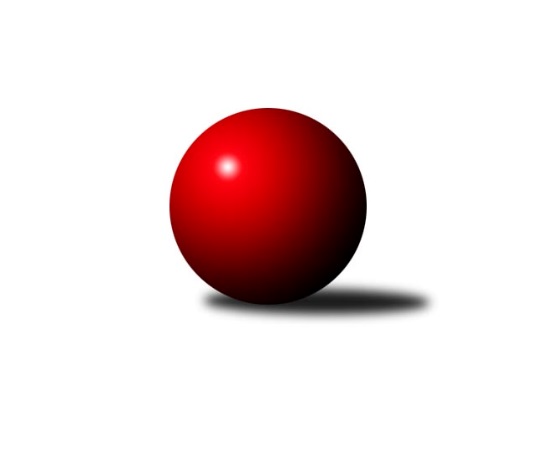 Č.4Ročník 2020/2021	12.5.2024 Krajský přebor OL 2020/2021Statistika 4. kolaTabulka družstev:		družstvo	záp	výh	rem	proh	skore	sety	průměr	body	plné	dorážka	chyby	1.	KK Šumperk B	4	4	0	0	26.5 : 5.5 	(34.0 : 14.0)	2646	8	1814	832	41	2.	Spartak Přerov ˝C˝	3	3	0	0	18.0 : 6.0 	(22.5 : 13.5)	2602	6	1774	829	32.7	3.	KK PEPINO Bruntál	4	3	0	1	19.0 : 13.0 	(27.5 : 20.5)	2520	6	1756	764	52	4.	TJ Břidličná ˝A˝	3	2	0	1	14.0 : 10.0 	(21.0 : 15.0)	2516	4	1735	782	46.7	5.	KK Zábřeh  ˝C˝	4	2	0	2	17.0 : 15.0 	(22.5 : 25.5)	2453	4	1730	723	51.8	6.	KK Jiskra Rýmařov ˝B˝	4	2	0	2	16.5 : 15.5 	(24.0 : 24.0)	2597	4	1808	789	44.8	7.	TJ Horní Benešov ˝C˝	2	1	0	1	8.0 : 8.0 	(11.0 : 13.0)	2512	2	1769	744	46	8.	TJ Pozemstav Prostějov	2	1	0	1	7.5 : 8.5 	(11.5 : 12.5)	2575	2	1822	753	45.5	9.	Sokol Přemyslovice ˝B˝	3	1	0	2	8.0 : 16.0 	(16.0 : 20.0)	2516	2	1757	758	46	10.	SKK Jeseník ˝B˝	1	0	0	1	3.0 : 5.0 	(4.5 : 7.5)	2534	0	1748	786	45	11.	KS Moravský Beroun	4	0	0	4	7.5 : 24.5 	(19.0 : 29.0)	2480	0	1756	724	54.3	12.	TJ Tatran Litovel	4	0	0	4	7.0 : 25.0 	(14.5 : 33.5)	2338	0	1625	713	64.8Tabulka doma:		družstvo	záp	výh	rem	proh	skore	sety	průměr	body	maximum	minimum	1.	KK Šumperk B	2	2	0	0	12.5 : 3.5 	(16.5 : 7.5)	2683	4	2715	2650	2.	KK PEPINO Bruntál	3	2	0	1	13.0 : 11.0 	(20.5 : 15.5)	2349	4	2397	2314	3.	Spartak Přerov ˝C˝	1	1	0	0	7.0 : 1.0 	(6.0 : 6.0)	2654	2	2654	2654	4.	TJ Horní Benešov ˝C˝	1	1	0	0	6.0 : 2.0 	(8.0 : 4.0)	2566	2	2566	2566	5.	KK Zábřeh  ˝C˝	2	1	0	1	9.0 : 7.0 	(11.0 : 13.0)	2604	2	2621	2587	6.	TJ Břidličná ˝A˝	2	1	0	1	8.0 : 8.0 	(14.0 : 10.0)	2660	2	2680	2639	7.	KK Jiskra Rýmařov ˝B˝	2	1	0	1	8.0 : 8.0 	(11.5 : 12.5)	2601	2	2609	2592	8.	Sokol Přemyslovice ˝B˝	0	0	0	0	0.0 : 0.0 	(0.0 : 0.0)	0	0	0	0	9.	TJ Pozemstav Prostějov	0	0	0	0	0.0 : 0.0 	(0.0 : 0.0)	0	0	0	0	10.	SKK Jeseník ˝B˝	1	0	0	1	3.0 : 5.0 	(4.5 : 7.5)	2534	0	2534	2534	11.	KS Moravský Beroun	2	0	0	2	4.5 : 11.5 	(12.0 : 12.0)	2537	0	2562	2511	12.	TJ Tatran Litovel	3	0	0	3	5.0 : 19.0 	(11.0 : 25.0)	2380	0	2438	2309Tabulka venku:		družstvo	záp	výh	rem	proh	skore	sety	průměr	body	maximum	minimum	1.	KK Šumperk B	2	2	0	0	14.0 : 2.0 	(17.5 : 6.5)	2628	4	2703	2552	2.	Spartak Přerov ˝C˝	2	2	0	0	11.0 : 5.0 	(16.5 : 7.5)	2577	4	2588	2565	3.	KK PEPINO Bruntál	1	1	0	0	6.0 : 2.0 	(7.0 : 5.0)	2690	2	2690	2690	4.	TJ Břidličná ˝A˝	1	1	0	0	6.0 : 2.0 	(7.0 : 5.0)	2373	2	2373	2373	5.	KK Jiskra Rýmařov ˝B˝	2	1	0	1	8.5 : 7.5 	(12.5 : 11.5)	2595	2	2693	2497	6.	KK Zábřeh  ˝C˝	2	1	0	1	8.0 : 8.0 	(11.5 : 12.5)	2378	2	2452	2303	7.	TJ Pozemstav Prostějov	2	1	0	1	7.5 : 8.5 	(11.5 : 12.5)	2575	2	2618	2532	8.	Sokol Přemyslovice ˝B˝	3	1	0	2	8.0 : 16.0 	(16.0 : 20.0)	2516	2	2579	2407	9.	SKK Jeseník ˝B˝	0	0	0	0	0.0 : 0.0 	(0.0 : 0.0)	0	0	0	0	10.	TJ Tatran Litovel	1	0	0	1	2.0 : 6.0 	(3.5 : 8.5)	2297	0	2297	2297	11.	TJ Horní Benešov ˝C˝	1	0	0	1	2.0 : 6.0 	(3.0 : 9.0)	2458	0	2458	2458	12.	KS Moravský Beroun	2	0	0	2	3.0 : 13.0 	(7.0 : 17.0)	2452	0	2566	2338Tabulka podzimní části:		družstvo	záp	výh	rem	proh	skore	sety	průměr	body	doma	venku	1.	KK Šumperk B	4	4	0	0	26.5 : 5.5 	(34.0 : 14.0)	2646	8 	2 	0 	0 	2 	0 	0	2.	Spartak Přerov ˝C˝	3	3	0	0	18.0 : 6.0 	(22.5 : 13.5)	2602	6 	1 	0 	0 	2 	0 	0	3.	KK PEPINO Bruntál	4	3	0	1	19.0 : 13.0 	(27.5 : 20.5)	2520	6 	2 	0 	1 	1 	0 	0	4.	TJ Břidličná ˝A˝	3	2	0	1	14.0 : 10.0 	(21.0 : 15.0)	2516	4 	1 	0 	1 	1 	0 	0	5.	KK Zábřeh  ˝C˝	4	2	0	2	17.0 : 15.0 	(22.5 : 25.5)	2453	4 	1 	0 	1 	1 	0 	1	6.	KK Jiskra Rýmařov ˝B˝	4	2	0	2	16.5 : 15.5 	(24.0 : 24.0)	2597	4 	1 	0 	1 	1 	0 	1	7.	TJ Horní Benešov ˝C˝	2	1	0	1	8.0 : 8.0 	(11.0 : 13.0)	2512	2 	1 	0 	0 	0 	0 	1	8.	TJ Pozemstav Prostějov	2	1	0	1	7.5 : 8.5 	(11.5 : 12.5)	2575	2 	0 	0 	0 	1 	0 	1	9.	Sokol Přemyslovice ˝B˝	3	1	0	2	8.0 : 16.0 	(16.0 : 20.0)	2516	2 	0 	0 	0 	1 	0 	2	10.	SKK Jeseník ˝B˝	1	0	0	1	3.0 : 5.0 	(4.5 : 7.5)	2534	0 	0 	0 	1 	0 	0 	0	11.	KS Moravský Beroun	4	0	0	4	7.5 : 24.5 	(19.0 : 29.0)	2480	0 	0 	0 	2 	0 	0 	2	12.	TJ Tatran Litovel	4	0	0	4	7.0 : 25.0 	(14.5 : 33.5)	2338	0 	0 	0 	3 	0 	0 	1Tabulka jarní části:		družstvo	záp	výh	rem	proh	skore	sety	průměr	body	doma	venku	1.	KK PEPINO Bruntál	0	0	0	0	0.0 : 0.0 	(0.0 : 0.0)	0	0 	0 	0 	0 	0 	0 	0 	2.	KK Jiskra Rýmařov ˝B˝	0	0	0	0	0.0 : 0.0 	(0.0 : 0.0)	0	0 	0 	0 	0 	0 	0 	0 	3.	KS Moravský Beroun	0	0	0	0	0.0 : 0.0 	(0.0 : 0.0)	0	0 	0 	0 	0 	0 	0 	0 	4.	TJ Břidličná ˝A˝	0	0	0	0	0.0 : 0.0 	(0.0 : 0.0)	0	0 	0 	0 	0 	0 	0 	0 	5.	KK Šumperk B	0	0	0	0	0.0 : 0.0 	(0.0 : 0.0)	0	0 	0 	0 	0 	0 	0 	0 	6.	Sokol Přemyslovice ˝B˝	0	0	0	0	0.0 : 0.0 	(0.0 : 0.0)	0	0 	0 	0 	0 	0 	0 	0 	7.	TJ Horní Benešov ˝C˝	0	0	0	0	0.0 : 0.0 	(0.0 : 0.0)	0	0 	0 	0 	0 	0 	0 	0 	8.	TJ Tatran Litovel	0	0	0	0	0.0 : 0.0 	(0.0 : 0.0)	0	0 	0 	0 	0 	0 	0 	0 	9.	TJ Pozemstav Prostějov	0	0	0	0	0.0 : 0.0 	(0.0 : 0.0)	0	0 	0 	0 	0 	0 	0 	0 	10.	SKK Jeseník ˝B˝	0	0	0	0	0.0 : 0.0 	(0.0 : 0.0)	0	0 	0 	0 	0 	0 	0 	0 	11.	KK Zábřeh  ˝C˝	0	0	0	0	0.0 : 0.0 	(0.0 : 0.0)	0	0 	0 	0 	0 	0 	0 	0 	12.	Spartak Přerov ˝C˝	0	0	0	0	0.0 : 0.0 	(0.0 : 0.0)	0	0 	0 	0 	0 	0 	0 	0 Zisk bodů pro družstvo:		jméno hráče	družstvo	body	zápasy	v %	dílčí body	sety	v %	1.	Lukáš Krejčí 	KK Zábřeh  ˝C˝ 	4	/	4	(100%)	7	/	8	(88%)	2.	Lukáš Janalík 	KK PEPINO Bruntál 	4	/	4	(100%)	7	/	8	(88%)	3.	Martin Pěnička 	KK Zábřeh  ˝C˝ 	4	/	4	(100%)	5	/	8	(63%)	4.	Pavel Košťál 	KK Šumperk B 	3.5	/	4	(88%)	7	/	8	(88%)	5.	Richard Janalík 	KK PEPINO Bruntál 	3	/	3	(100%)	6	/	6	(100%)	6.	Vilém Berger 	TJ Břidličná ˝A˝ 	3	/	3	(100%)	5	/	6	(83%)	7.	František Habrman 	KK Šumperk B 	3	/	3	(100%)	5	/	6	(83%)	8.	Jaroslav Sedlář 	KK Šumperk B 	3	/	4	(75%)	7	/	8	(88%)	9.	Petra Kysilková 	KK Jiskra Rýmařov ˝B˝ 	3	/	4	(75%)	7	/	8	(88%)	10.	Tomáš Janalík 	KK PEPINO Bruntál 	3	/	4	(75%)	6	/	8	(75%)	11.	Erich Retek 	KS Moravský Beroun  	3	/	4	(75%)	5	/	8	(63%)	12.	Michal Gajdík 	KK Šumperk B 	3	/	4	(75%)	5	/	8	(63%)	13.	Romana Valová 	KK Jiskra Rýmařov ˝B˝ 	2.5	/	4	(63%)	3	/	8	(38%)	14.	Václav Kovařík 	TJ Pozemstav Prostějov 	2	/	2	(100%)	4	/	4	(100%)	15.	Libor Daňa 	Spartak Přerov ˝C˝ 	2	/	2	(100%)	4	/	4	(100%)	16.	Zdeněk Fiury ml.	TJ Břidličná ˝A˝ 	2	/	2	(100%)	4	/	4	(100%)	17.	Roman Rolenc 	TJ Pozemstav Prostějov 	2	/	2	(100%)	3.5	/	4	(88%)	18.	Milan Dostál 	Spartak Přerov ˝C˝ 	2	/	2	(100%)	3	/	4	(75%)	19.	Petr Vácha 	Spartak Přerov ˝C˝ 	2	/	2	(100%)	2.5	/	4	(63%)	20.	Miroslav Mrkos 	KK Šumperk B 	2	/	2	(100%)	2.5	/	4	(63%)	21.	Martin Holas 	Spartak Přerov ˝C˝ 	2	/	3	(67%)	4	/	6	(67%)	22.	Pavel Konštacký 	KK Jiskra Rýmařov ˝B˝ 	2	/	3	(67%)	3	/	6	(50%)	23.	Josef Pilatík 	KK Jiskra Rýmařov ˝B˝ 	2	/	3	(67%)	3	/	6	(50%)	24.	Jan Mlčák 	KK PEPINO Bruntál 	2	/	4	(50%)	5.5	/	8	(69%)	25.	Stanislav Brosinger 	TJ Tatran Litovel 	2	/	4	(50%)	4.5	/	8	(56%)	26.	Tomáš Pěnička 	KK Zábřeh  ˝C˝ 	2	/	4	(50%)	4.5	/	8	(56%)	27.	Lukáš Horňák 	KK Zábřeh  ˝C˝ 	2	/	4	(50%)	4	/	8	(50%)	28.	Milan Vymazal 	KK Šumperk B 	2	/	4	(50%)	3.5	/	8	(44%)	29.	Zdeňka Habartová 	TJ Horní Benešov ˝C˝ 	1	/	1	(100%)	2	/	2	(100%)	30.	Miloslav Petrů 	TJ Horní Benešov ˝C˝ 	1	/	1	(100%)	2	/	2	(100%)	31.	Petra Rosypalová 	SKK Jeseník ˝B˝ 	1	/	1	(100%)	2	/	2	(100%)	32.	Jan Sochor 	KK Jiskra Rýmařov ˝B˝ 	1	/	1	(100%)	2	/	2	(100%)	33.	Jiří Procházka 	TJ Břidličná ˝A˝ 	1	/	1	(100%)	2	/	2	(100%)	34.	Jaroslav Heblák 	KK Jiskra Rýmařov ˝B˝ 	1	/	1	(100%)	2	/	2	(100%)	35.	Kateřina Petková 	KK Šumperk B 	1	/	1	(100%)	2	/	2	(100%)	36.	Martin Sedlář 	KK Šumperk B 	1	/	1	(100%)	2	/	2	(100%)	37.	Petr Dankovič 	TJ Horní Benešov ˝C˝ 	1	/	1	(100%)	1.5	/	2	(75%)	38.	Tereza Moravcová 	SKK Jeseník ˝B˝ 	1	/	1	(100%)	1	/	2	(50%)	39.	Milan Dvorský 	Sokol Přemyslovice ˝B˝ 	1	/	1	(100%)	1	/	2	(50%)	40.	Rostislav Cundrla 	SKK Jeseník ˝B˝ 	1	/	1	(100%)	1	/	2	(50%)	41.	Vlastimil Kozák 	TJ Tatran Litovel 	1	/	1	(100%)	1	/	2	(50%)	42.	Josef Kočař 	TJ Břidličná ˝A˝ 	1	/	1	(100%)	1	/	2	(50%)	43.	Jiří Machala 	KS Moravský Beroun  	1	/	1	(100%)	1	/	2	(50%)	44.	Barbora Bartková 	TJ Horní Benešov ˝C˝ 	1	/	1	(100%)	1	/	2	(50%)	45.	Jiří Kohoutek 	Spartak Přerov ˝C˝ 	1	/	2	(50%)	3	/	4	(75%)	46.	Michaela Sedláčková 	Spartak Přerov ˝C˝ 	1	/	2	(50%)	3	/	4	(75%)	47.	Miroslav Ondrouch 	Sokol Přemyslovice ˝B˝ 	1	/	2	(50%)	2	/	4	(50%)	48.	Karel Meissel 	Sokol Přemyslovice ˝B˝ 	1	/	2	(50%)	2	/	4	(50%)	49.	Martin Hampl 	TJ Tatran Litovel 	1	/	2	(50%)	2	/	4	(50%)	50.	Jiří Divila 	Spartak Přerov ˝C˝ 	1	/	2	(50%)	2	/	4	(50%)	51.	Lubomír Složil 	KK Zábřeh  ˝C˝ 	1	/	2	(50%)	2	/	4	(50%)	52.	Tomáš Fiury 	TJ Břidličná ˝A˝ 	1	/	2	(50%)	2	/	4	(50%)	53.	Václav Kovařík 	TJ Pozemstav Prostějov 	1	/	2	(50%)	2	/	4	(50%)	54.	Robert Kučerka 	TJ Horní Benešov ˝C˝ 	1	/	2	(50%)	2	/	4	(50%)	55.	Jaromír Janošec 	TJ Tatran Litovel 	1	/	2	(50%)	1	/	4	(25%)	56.	Jaroslav Vidim 	TJ Tatran Litovel 	1	/	2	(50%)	1	/	4	(25%)	57.	Václav Pumprla 	Spartak Přerov ˝C˝ 	1	/	2	(50%)	1	/	4	(25%)	58.	Daniel Duškevič 	TJ Horní Benešov ˝C˝ 	1	/	2	(50%)	1	/	4	(25%)	59.	Marek Kankovský 	Sokol Přemyslovice ˝B˝ 	1	/	2	(50%)	1	/	4	(25%)	60.	Zdeněk Fiury st.	TJ Břidličná ˝A˝ 	1	/	3	(33%)	3.5	/	6	(58%)	61.	Jiří Kankovský 	Sokol Přemyslovice ˝B˝ 	1	/	3	(33%)	3	/	6	(50%)	62.	Karel Stojkovič 	TJ Tatran Litovel 	1	/	3	(33%)	3	/	6	(50%)	63.	Milan Smékal 	Sokol Přemyslovice ˝B˝ 	1	/	3	(33%)	3	/	6	(50%)	64.	Zdeněk Chmela st.	KS Moravský Beroun  	1	/	3	(33%)	3	/	6	(50%)	65.	Miloslav Krchov 	KS Moravský Beroun  	1	/	3	(33%)	2	/	6	(33%)	66.	Ivo Mrhal ml.	TJ Břidličná ˝A˝ 	1	/	3	(33%)	1.5	/	6	(25%)	67.	Přemysl Janalík 	KK PEPINO Bruntál 	1	/	3	(33%)	1	/	6	(17%)	68.	Zdeněk Chmela ml.	KS Moravský Beroun  	1	/	4	(25%)	5	/	8	(63%)	69.	Jiří Polášek 	KK Jiskra Rýmařov ˝B˝ 	1	/	4	(25%)	3.5	/	8	(44%)	70.	Josef Jurda 	TJ Pozemstav Prostějov 	0.5	/	1	(50%)	1	/	2	(50%)	71.	Daniel Krchov 	KS Moravský Beroun  	0.5	/	4	(13%)	2	/	8	(25%)	72.	Čestmír Řepka 	TJ Břidličná ˝A˝ 	0	/	1	(0%)	1	/	2	(50%)	73.	Jiří Vrobel 	TJ Tatran Litovel 	0	/	1	(0%)	1	/	2	(50%)	74.	Jiří Zapletal 	Sokol Přemyslovice ˝B˝ 	0	/	1	(0%)	1	/	2	(50%)	75.	Miroslav Petřek st.	TJ Horní Benešov ˝C˝ 	0	/	1	(0%)	0.5	/	2	(25%)	76.	Petra Rosypalová 	SKK Jeseník ˝B˝ 	0	/	1	(0%)	0.5	/	2	(25%)	77.	Stanislav Lichnovský 	KK Jiskra Rýmařov ˝B˝ 	0	/	1	(0%)	0	/	2	(0%)	78.	Hana Kopečná 	TJ Horní Benešov ˝C˝ 	0	/	1	(0%)	0	/	2	(0%)	79.	Václav Jeřábek 	KK Šumperk B 	0	/	1	(0%)	0	/	2	(0%)	80.	Miroslav Vala 	SKK Jeseník ˝B˝ 	0	/	1	(0%)	0	/	2	(0%)	81.	Stanislav Beňa st.	Spartak Přerov ˝C˝ 	0	/	1	(0%)	0	/	2	(0%)	82.	Václav Čamek 	KK Zábřeh  ˝C˝ 	0	/	1	(0%)	0	/	2	(0%)	83.	Lukáš Vybíral 	Sokol Přemyslovice ˝B˝ 	0	/	2	(0%)	2	/	4	(50%)	84.	František Ocelák 	KK PEPINO Bruntál 	0	/	2	(0%)	2	/	4	(50%)	85.	Josef Grulich 	Sokol Přemyslovice ˝B˝ 	0	/	2	(0%)	1	/	4	(25%)	86.	Josef Veselý 	TJ Břidličná ˝A˝ 	0	/	2	(0%)	1	/	4	(25%)	87.	Aneta Kubešová 	TJ Horní Benešov ˝C˝ 	0	/	2	(0%)	1	/	4	(25%)	88.	Michal Ihnát 	KK Jiskra Rýmařov ˝B˝ 	0	/	2	(0%)	0.5	/	4	(13%)	89.	Filip Zapletal 	TJ Tatran Litovel 	0	/	2	(0%)	0	/	4	(0%)	90.	David Rozsypal 	TJ Pozemstav Prostějov 	0	/	2	(0%)	0	/	4	(0%)	91.	Jaroslav Ďulík 	TJ Tatran Litovel 	0	/	2	(0%)	0	/	4	(0%)	92.	Vítězslav Kadlec 	KK PEPINO Bruntál 	0	/	2	(0%)	0	/	4	(0%)	93.	Miroslav Plachý 	TJ Pozemstav Prostějov 	0	/	2	(0%)	0	/	4	(0%)	94.	Miluše Rychová 	KK PEPINO Bruntál 	0	/	2	(0%)	0	/	4	(0%)	95.	Pavel Hampl 	TJ Tatran Litovel 	0	/	4	(0%)	1	/	8	(13%)	96.	Petr Otáhal 	KS Moravský Beroun  	0	/	4	(0%)	1	/	8	(13%)	97.	Miroslav Bodanský 	KK Zábřeh  ˝C˝ 	0	/	4	(0%)	0	/	8	(0%)Průměry na kuželnách:		kuželna	průměr	plné	dorážka	chyby	výkon na hráče	1.	KK Šumperk, 1-4	2656	1835	820	43.5	(442.7)	2.	TJ Kovohutě Břidličná, 1-2	2620	1793	826	41.0	(436.7)	3.	TJ Spartak Přerov, 1-6	2616	1789	827	41.0	(436.1)	4.	KK Jiskra Rýmařov, 1-4	2605	1820	785	41.8	(434.3)	5.	KS Moravský Beroun, 1-2	2563	1798	764	46.5	(427.2)	6.	KK Zábřeh, 1-4	2550	1768	782	41.8	(425.1)	7.	SKK Jeseník, 1-4	2549	1764	785	39.5	(424.9)	8.	 Horní Benešov, 1-4	2452	1743	709	56.0	(408.7)	9.	Sokol Přemyslovice, 1-4	2440	1706	733	56.2	(406.7)	10.	KK Pepino Bruntál, 1-2	2336	1650	686	61.7	(389.5)	11.	TJ  Prostějov, 1-4	0	0	0	0.0	(0.0)Nejlepší výkony na kuželnách:KK Šumperk, 1-4KK Šumperk B	2715	2. kolo	Jaroslav Sedlář 	KK Šumperk B	486	2. koloKK Jiskra Rýmařov ˝B˝	2693	2. kolo	Petra Kysilková 	KK Jiskra Rýmařov ˝B˝	481	2. koloKK Šumperk B	2650	4. kolo	Pavel Košťál 	KK Šumperk B	473	2. koloKS Moravský Beroun 	2566	4. kolo	Romana Valová 	KK Jiskra Rýmařov ˝B˝	473	2. kolo		. kolo	Michal Gajdík 	KK Šumperk B	470	2. kolo		. kolo	Michal Gajdík 	KK Šumperk B	469	4. kolo		. kolo	Pavel Košťál 	KK Šumperk B	464	4. kolo		. kolo	Zdeněk Chmela ml.	KS Moravský Beroun 	464	4. kolo		. kolo	Zdeněk Chmela st.	KS Moravský Beroun 	463	4. kolo		. kolo	František Habrman 	KK Šumperk B	453	4. koloTJ Kovohutě Břidličná, 1-2KK Šumperk B	2703	3. kolo	Zdeněk Fiury ml.	TJ Břidličná ˝A˝	479	1. koloTJ Břidličná ˝A˝	2680	1. kolo	Jaroslav Sedlář 	KK Šumperk B	471	3. koloTJ Břidličná ˝A˝	2639	3. kolo	Vilém Berger 	TJ Břidličná ˝A˝	470	3. koloTJ Horní Benešov ˝C˝	2458	1. kolo	Martin Sedlář 	KK Šumperk B	468	3. kolo		. kolo	Tomáš Fiury 	TJ Břidličná ˝A˝	466	1. kolo		. kolo	František Habrman 	KK Šumperk B	457	3. kolo		. kolo	Ivo Mrhal ml.	TJ Břidličná ˝A˝	455	1. kolo		. kolo	Robert Kučerka 	TJ Horní Benešov ˝C˝	453	1. kolo		. kolo	Michal Gajdík 	KK Šumperk B	448	3. kolo		. kolo	Zdeněk Fiury st.	TJ Břidličná ˝A˝	445	3. koloTJ Spartak Přerov, 1-6Spartak Přerov ˝C˝	2654	3. kolo	Martin Holas 	Spartak Přerov ˝C˝	465	3. koloSokol Přemyslovice ˝B˝	2579	3. kolo	Petr Vácha 	Spartak Přerov ˝C˝	459	3. kolo		. kolo	Michaela Sedláčková 	Spartak Přerov ˝C˝	453	3. kolo		. kolo	Jiří Zapletal 	Sokol Přemyslovice ˝B˝	450	3. kolo		. kolo	Milan Smékal 	Sokol Přemyslovice ˝B˝	445	3. kolo		. kolo	Milan Dostál 	Spartak Přerov ˝C˝	445	3. kolo		. kolo	Josef Grulich 	Sokol Přemyslovice ˝B˝	429	3. kolo		. kolo	Václav Pumprla 	Spartak Přerov ˝C˝	424	3. kolo		. kolo	Lukáš Vybíral 	Sokol Přemyslovice ˝B˝	422	3. kolo		. kolo	Jiří Kankovský 	Sokol Přemyslovice ˝B˝	420	3. koloKK Jiskra Rýmařov, 1-4KK PEPINO Bruntál	2690	3. kolo	Josef Pilatík 	KK Jiskra Rýmařov ˝B˝	468	3. koloKK Jiskra Rýmařov ˝B˝	2609	3. kolo	Tomáš Janalík 	KK PEPINO Bruntál	463	3. koloKK Jiskra Rýmařov ˝B˝	2592	1. kolo	Roman Rolenc 	TJ Pozemstav Prostějov	460	1. koloTJ Pozemstav Prostějov	2532	1. kolo	Petra Kysilková 	KK Jiskra Rýmařov ˝B˝	459	1. kolo		. kolo	Lukáš Janalík 	KK PEPINO Bruntál	457	3. kolo		. kolo	Petra Kysilková 	KK Jiskra Rýmařov ˝B˝	456	3. kolo		. kolo	Jan Sochor 	KK Jiskra Rýmařov ˝B˝	454	1. kolo		. kolo	Richard Janalík 	KK PEPINO Bruntál	453	3. kolo		. kolo	Romana Valová 	KK Jiskra Rýmařov ˝B˝	450	1. kolo		. kolo	Jan Mlčák 	KK PEPINO Bruntál	449	3. koloKS Moravský Beroun, 1-2TJ Pozemstav Prostějov	2618	3. kolo	Václav Kovařík 	TJ Pozemstav Prostějov	472	3. koloKS Moravský Beroun 	2562	3. kolo	Roman Rolenc 	TJ Pozemstav Prostějov	467	3. koloSokol Přemyslovice ˝B˝	2561	1. kolo	Erich Retek 	KS Moravský Beroun 	462	3. koloKS Moravský Beroun 	2511	1. kolo	Marek Kankovský 	Sokol Přemyslovice ˝B˝	454	1. kolo		. kolo	Miroslav Ondrouch 	Sokol Přemyslovice ˝B˝	453	1. kolo		. kolo	Zdeněk Chmela st.	KS Moravský Beroun 	448	1. kolo		. kolo	Daniel Krchov 	KS Moravský Beroun 	446	3. kolo		. kolo	Josef Jurda 	TJ Pozemstav Prostějov	446	3. kolo		. kolo	Václav Kovařík 	TJ Pozemstav Prostějov	431	3. kolo		. kolo	Jiří Kankovský 	Sokol Přemyslovice ˝B˝	429	1. koloKK Zábřeh, 1-4KK Zábřeh  ˝C˝	2621	4. kolo	Lukáš Krejčí 	KK Zábřeh  ˝C˝	470	2. koloSpartak Přerov ˝C˝	2588	2. kolo	Lukáš Krejčí 	KK Zábřeh  ˝C˝	469	4. koloKK Zábřeh  ˝C˝	2587	2. kolo	Martin Holas 	Spartak Přerov ˝C˝	459	2. koloSokol Přemyslovice ˝B˝	2407	4. kolo	Martin Pěnička 	KK Zábřeh  ˝C˝	456	2. kolo		. kolo	Libor Daňa 	Spartak Přerov ˝C˝	453	2. kolo		. kolo	Lukáš Horňák 	KK Zábřeh  ˝C˝	449	4. kolo		. kolo	Milan Smékal 	Sokol Přemyslovice ˝B˝	444	4. kolo		. kolo	Miroslav Ondrouch 	Sokol Přemyslovice ˝B˝	444	4. kolo		. kolo	Milan Dostál 	Spartak Přerov ˝C˝	443	2. kolo		. kolo	Tomáš Pěnička 	KK Zábřeh  ˝C˝	442	4. koloSKK Jeseník, 1-4Spartak Přerov ˝C˝	2565	1. kolo	Jiří Divila 	Spartak Přerov ˝C˝	474	1. koloSKK Jeseník ˝B˝	2534	1. kolo	Petr Vácha 	Spartak Přerov ˝C˝	462	1. koloTJ Horní Benešov ˝C˝	0	3. kolo	Petra Rosypalová 	SKK Jeseník ˝B˝	450	1. koloSKK Jeseník ˝B˝	0	3. kolo	Petra Rosypalová 	SKK Jeseník ˝B˝	444	1. kolo		. kolo	Miroslav Vala 	SKK Jeseník ˝B˝	432	1. kolo		. kolo	Libor Daňa 	Spartak Přerov ˝C˝	428	1. kolo		. kolo	Tereza Moravcová 	SKK Jeseník ˝B˝	426	1. kolo		. kolo	Martin Holas 	Spartak Přerov ˝C˝	425	1. kolo		. kolo	Rostislav Cundrla 	SKK Jeseník ˝B˝	411	1. kolo		. kolo	Jiří Kohoutek 	Spartak Přerov ˝C˝	404	1. kolo Horní Benešov, 1-4TJ Horní Benešov ˝C˝	2566	2. kolo	Miloslav Petrů 	TJ Horní Benešov ˝C˝	448	2. koloKS Moravský Beroun 	2338	2. kolo	Barbora Bartková 	TJ Horní Benešov ˝C˝	438	2. koloSpartak Přerov ˝C˝	0	4. kolo	Erich Retek 	KS Moravský Beroun 	437	2. koloTJ Horní Benešov ˝C˝	0	4. kolo	Zdeňka Habartová 	TJ Horní Benešov ˝C˝	435	2. kolo		. kolo	Robert Kučerka 	TJ Horní Benešov ˝C˝	428	2. kolo		. kolo	Zdeněk Chmela ml.	KS Moravský Beroun 	427	2. kolo		. kolo	Daniel Duškevič 	TJ Horní Benešov ˝C˝	413	2. kolo		. kolo	Jiří Machala 	KS Moravský Beroun 	412	2. kolo		. kolo	Aneta Kubešová 	TJ Horní Benešov ˝C˝	404	2. kolo		. kolo	Daniel Krchov 	KS Moravský Beroun 	386	2. koloSokol Přemyslovice, 1-4KK Šumperk B	2552	1. kolo	Pavel Košťál 	KK Šumperk B	453	1. koloKK Jiskra Rýmařov ˝B˝	2497	4. kolo	Jaromír Janošec 	TJ Tatran Litovel	438	4. koloKK Zábřeh  ˝C˝	2452	3. kolo	Martin Pěnička 	KK Zábřeh  ˝C˝	437	3. koloTJ Tatran Litovel	2438	3. kolo	Stanislav Brosinger 	TJ Tatran Litovel	437	4. koloTJ Tatran Litovel	2392	4. kolo	Michal Gajdík 	KK Šumperk B	433	1. koloTJ Tatran Litovel	2309	1. kolo	Jiří Polášek 	KK Jiskra Rýmařov ˝B˝	433	4. koloSKK Jeseník ˝B˝	0	2. kolo	Martin Hampl 	TJ Tatran Litovel	433	3. koloSokol Přemyslovice ˝B˝	0	2. kolo	Jaroslav Sedlář 	KK Šumperk B	433	1. kolo		. kolo	František Habrman 	KK Šumperk B	425	1. kolo		. kolo	Tomáš Pěnička 	KK Zábřeh  ˝C˝	425	3. koloKK Pepino Bruntál, 1-2KK PEPINO Bruntál	2397	2. kolo	Lukáš Janalík 	KK PEPINO Bruntál	460	1. koloTJ Břidličná ˝A˝	2373	4. kolo	Karel Stojkovič 	TJ Tatran Litovel	446	2. koloKK PEPINO Bruntál	2337	1. kolo	Lukáš Janalík 	KK PEPINO Bruntál	436	4. koloKK PEPINO Bruntál	2314	4. kolo	Ivo Mrhal ml.	TJ Břidličná ˝A˝	432	4. koloKK Zábřeh  ˝C˝	2303	1. kolo	Lukáš Janalík 	KK PEPINO Bruntál	431	2. koloTJ Tatran Litovel	2297	2. kolo	Lukáš Horňák 	KK Zábřeh  ˝C˝	424	1. kolo		. kolo	Tomáš Janalík 	KK PEPINO Bruntál	424	2. kolo		. kolo	Zdeněk Fiury st.	TJ Břidličná ˝A˝	414	4. kolo		. kolo	Jan Mlčák 	KK PEPINO Bruntál	413	2. kolo		. kolo	Martin Pěnička 	KK Zábřeh  ˝C˝	412	1. koloTJ  Prostějov, 1-4Četnost výsledků:	7.0 : 1.0	3x	6.0 : 2.0	4x	5.5 : 2.5	1x	5.0 : 3.0	1x	3.0 : 5.0	2x	2.5 : 5.5	1x	2.0 : 6.0	6x	0.0 : 8.0	1x